11.08.2020  № 1425О внесении изменений в постановление администрации города Чебоксары от 29.12.2017 № 3030	В соответствии с Бюджетным кодексом Российской Федерации от 31.07.1998 № 145-ФЗ, Федеральным законом от 06.10.2003 № 131-ФЗ «Об общих принципах организации местного самоуправления в Российской Федерации», решением Чебоксарского городского Собрания депутатов от 17.12.2019 № 1968 «О бюджете муниципального образования города Чебоксары – столицы Чувашской Республики на 2020 год и на плановый период 2021 и 2022 годов» (в редакции решения Чебоксарского городского Собрания депутатов от 23.06.2020 № 2143), в целях приведения в соответствие названий общественных территорий, нуждающихся в благоустройстве и в отношении которых будут проводиться работы по благоустройству, администрация города Чебоксары п о с т а н о в л я е т:1. Внести в приложение № 7 к муниципальной программе «Формирование современной городской среды на территории города Чебоксары», утвержденной постановлением администрации города Чебоксары от 29.12.2017 № 3030, следующие изменения:в позиции 6 слова «г. Чебоксары, благоустройство сквера по ул. М. Горького» заменить словами «Благоустройство сквера по проспекту М. Горького в г. Чебоксары»; в позиции 8 слова «г. Чебоксары, благоустройство парка по пл. Победы (Чапаевский поселок)» заменить словами «Благоустройство парка по площади Победы в г. Чебоксары»;в позиции 9 слова «г.Чебоксары, благоустройство сквера возле ДК «Салют» заменить словами «Благоустройство сквера возле ДК «Салют» в городе Чебоксары»;в позиции 10 слова «г. Чебоксары, благоустройство лесного массива «Дубовая роща» (г.Чебоксары, проспект И. Яковлева, кадастровый номер 21:01:020701:97)» заменить словами «Комплексное благоустройство лесного массива «Дубовая роща» в городе Чебоксары».2. Настоящее постановление вступает в силу со дня его официального опубликования.3. Управлению информации, общественных связей и молодежной политики администрации города опубликовать настоящее постановление в средствах массовой информации.4. Контроль за исполнением настоящего постановления возложить на заместителя главы администрации города Чебоксары по вопросам ЖКХ – начальника управления ЖКХ, энергетики, транспорта и связи В.И. Филиппова.Глава администрации города Чебоксары				А.О. ЛадыковЧăваш РеспубликиШупашкар хулаАдминистрацийěЙЫШĂНУ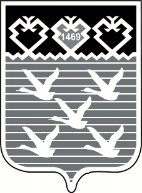 Чувашская РеспубликаАдминистрациягорода ЧебоксарыПОСТАНОВЛЕНИЕ